МУЗЕЙ ТРАДИЦИИ НА РУСИМини-музей ТРАДИЦИИ НА РУСИ расположился в подготовительной группе «Рябинка».В нем представлены три раздела. Первый раздел рассказывает о традиции  ярморочных гуляний. Второй раздел демонстрирует традиции украшать елку Рождество и Новый год. Третий раздел мини-музея – традиция играть куклами.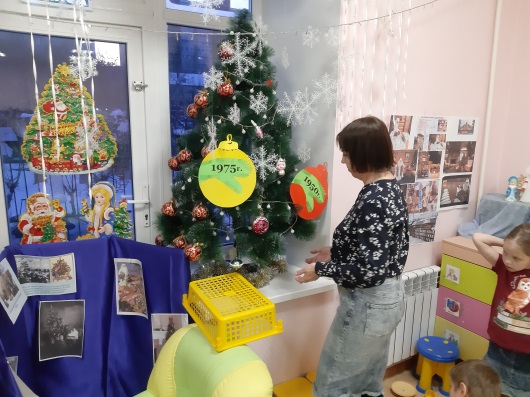 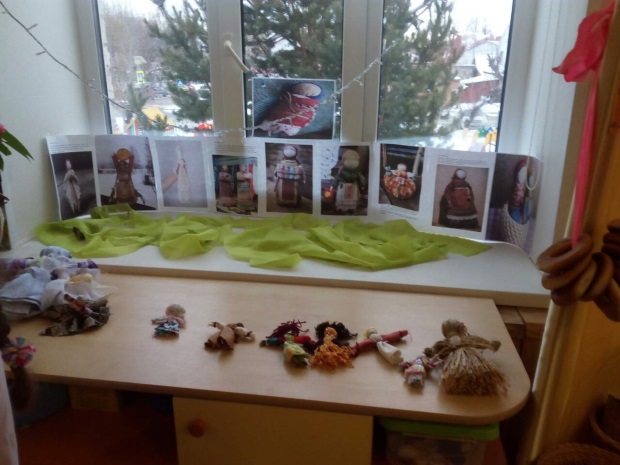 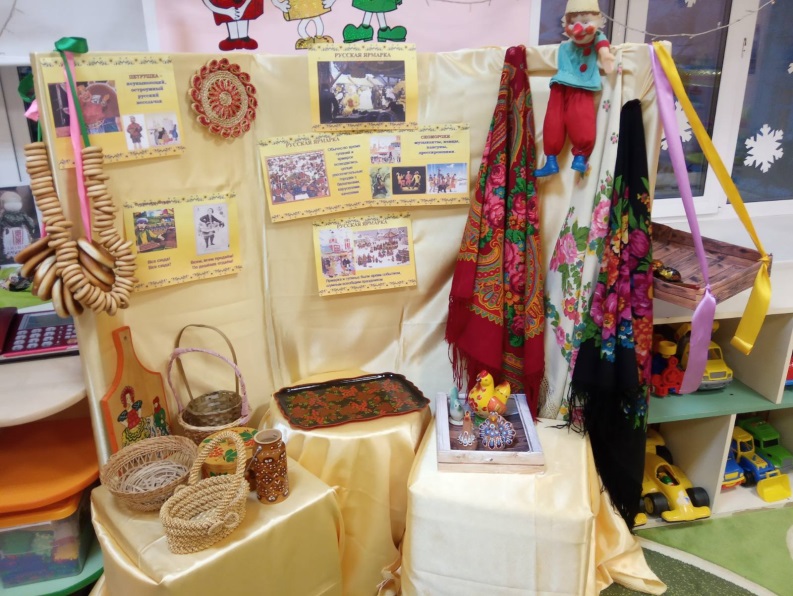 Продуктивная деятельность В мини-музее. интересно не только рассматривать экспонаты, но и попробовать сделать своими руками. Дети рисуют узоры по народным мотивам. Пробуют себя в роли коробейников. Мастерят кукол из ниток и материи.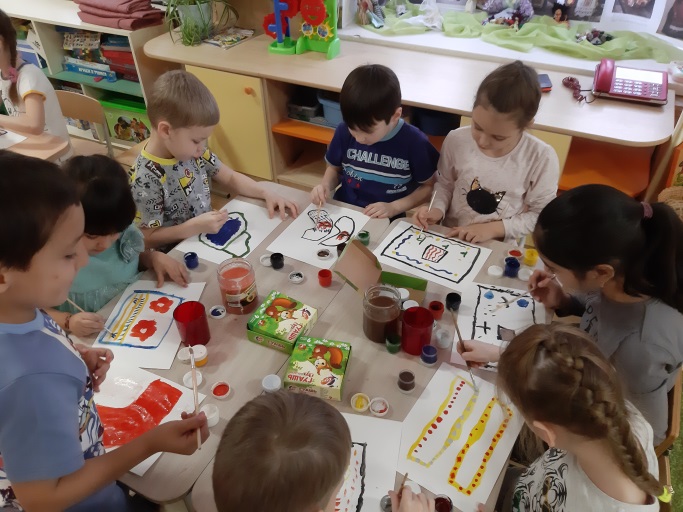 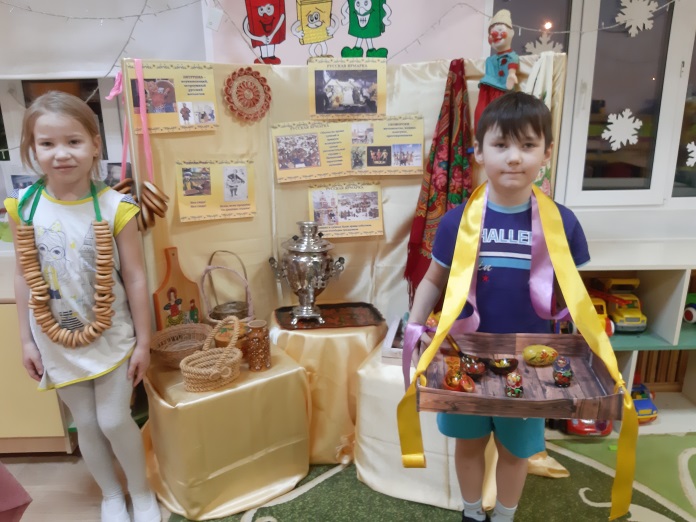 Посетители мини-музея.Гостями музея Матрешки стали не только дети группы «Рябинка», но и первоклассники - выпускники детского сада, а так же дети всех возрастных групп 7 корпуса.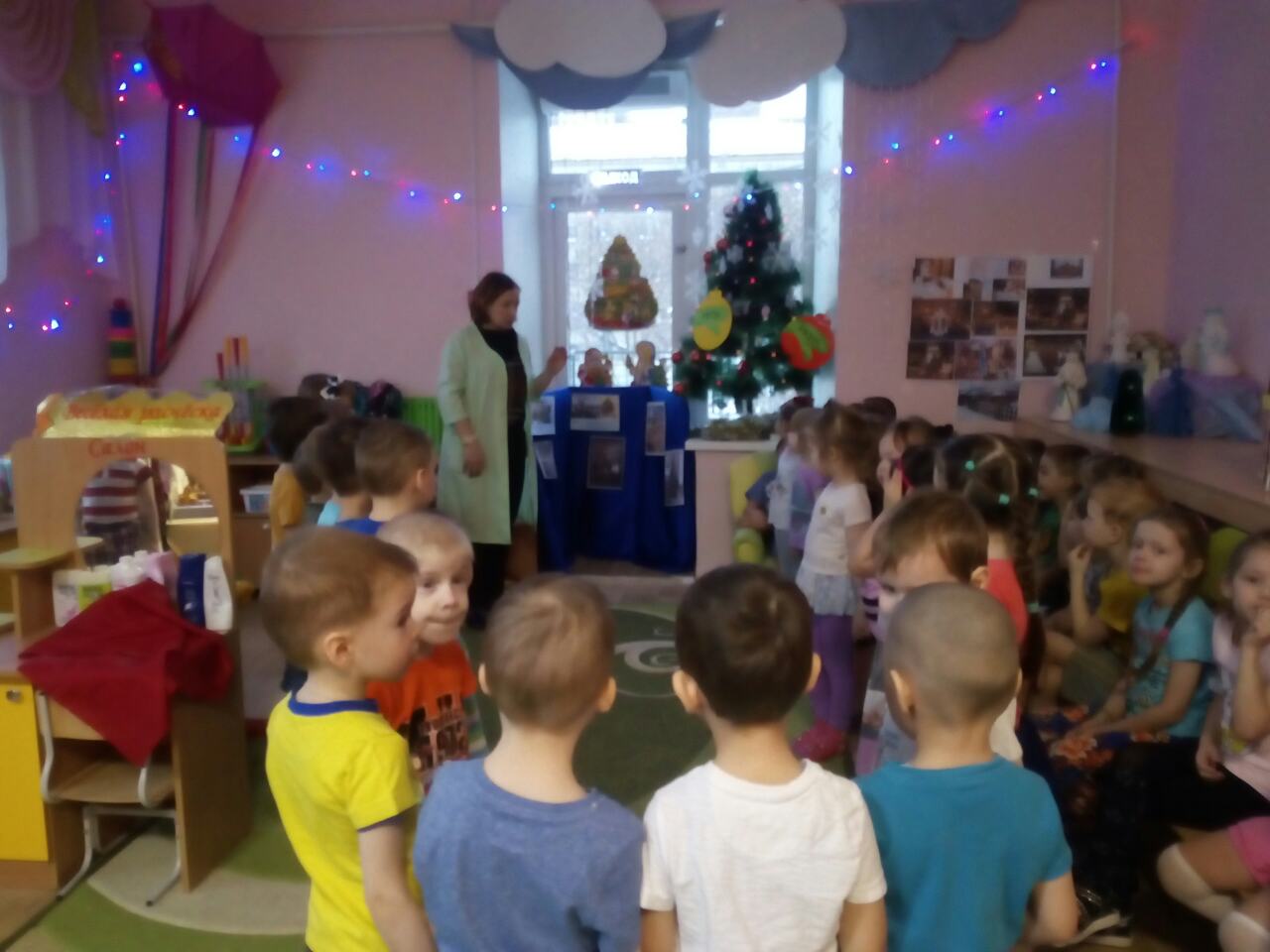 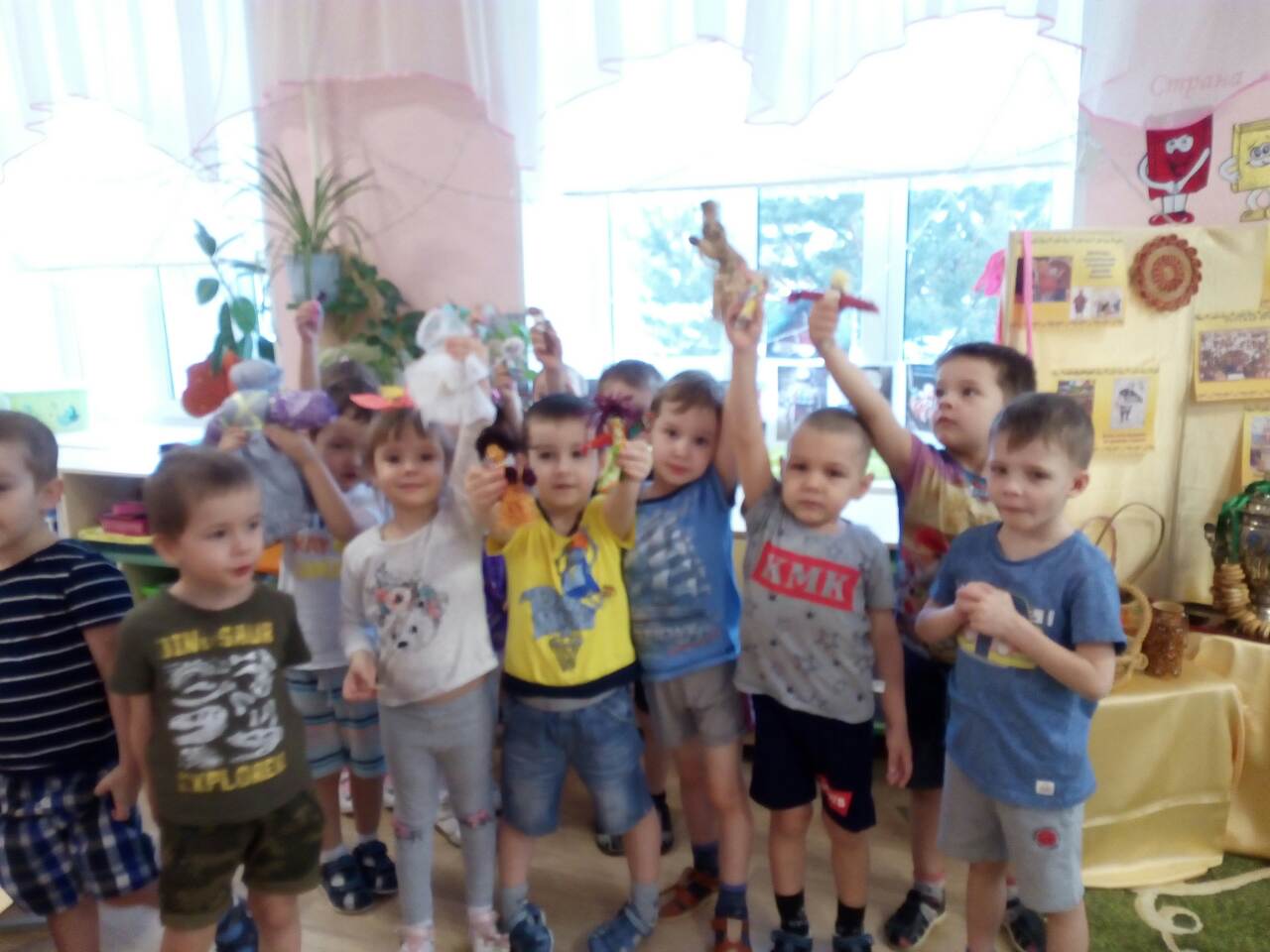 Вечер в мини-музее.Посетителями мини-музея в вечернее время, конечно же, стали родители воспитанников. Бабушки и дедушки, а так же  гости нашего корпуса. Дети с удовольствием делятся своими новыми познаниями и демонстрируют экспонаты музея гостям.. 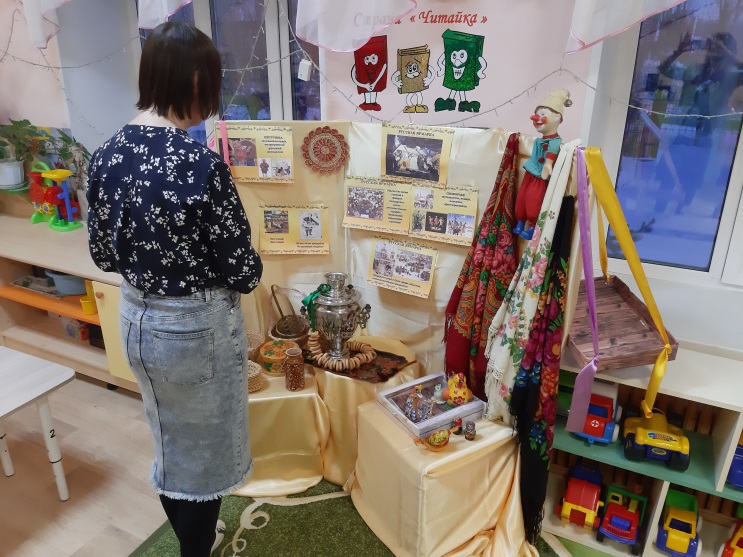 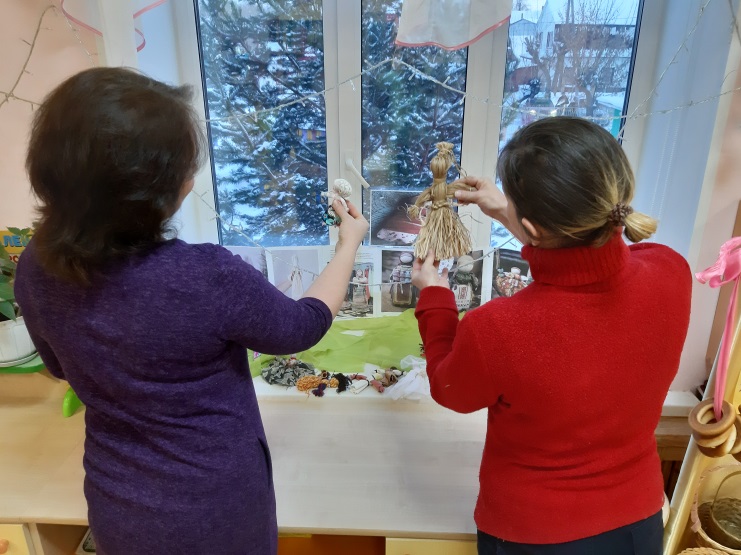 Интерактивный музей  Мини-музей в детском саду - это когда, экспонаты можно исследовать, потрогать, понюхать, поиграть… Экскурсовод дает  такую возможность всем.      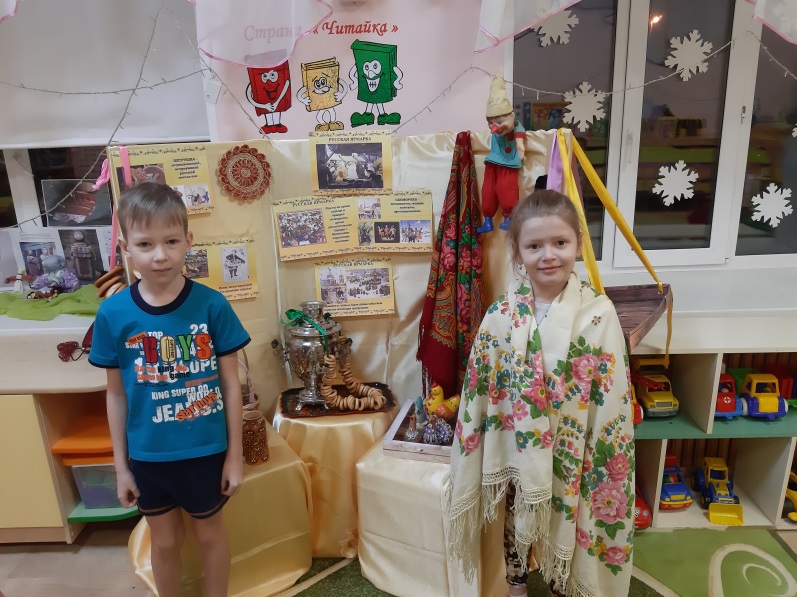 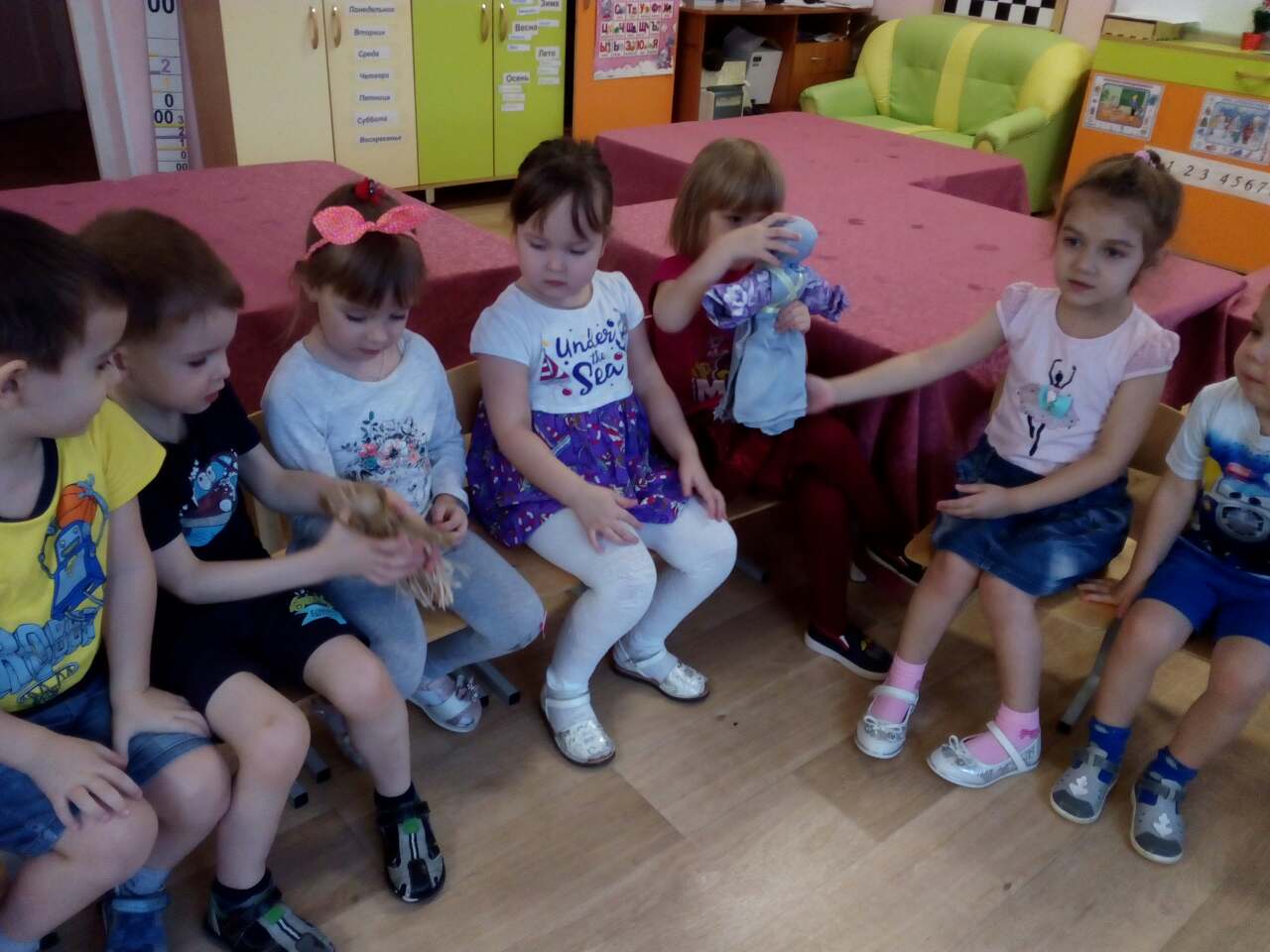 Экскурсовод мини-музеяОрганизаторами данного мини-музея стали педагоги Чикарева Елена Валерьевна, Кармалита Татьяна Ивановна, Яковлева Ольга Сергеевна.   Экскурсоводами , наряду с педагогами выступали дети подготовительной группы.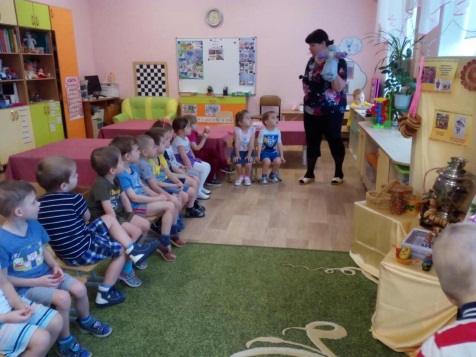 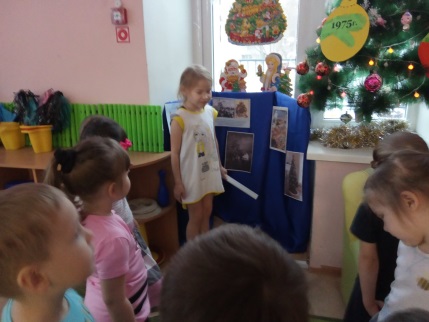 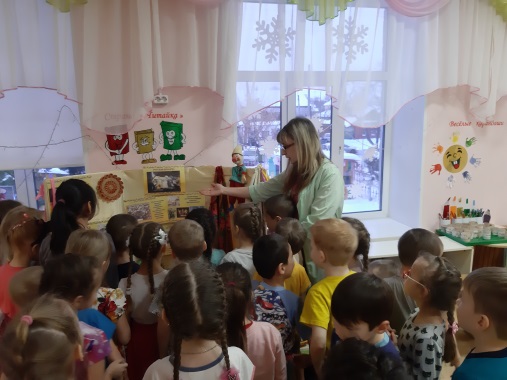 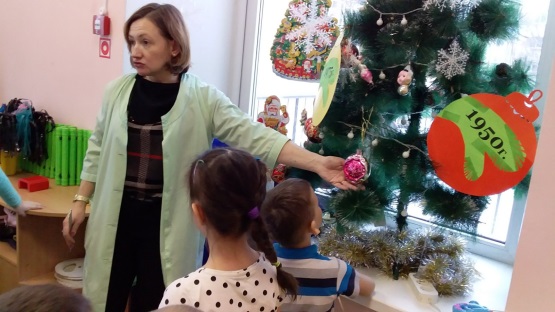 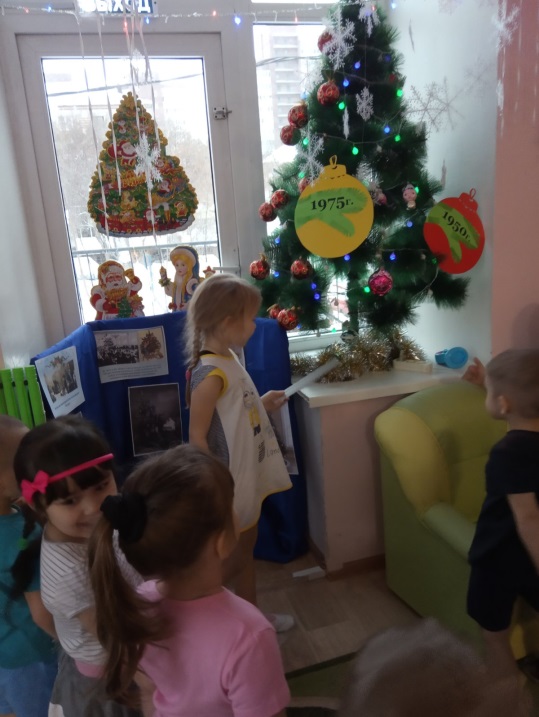 Путешествие по реке времениПутешествуя по реке времени, детям лучше удаётся усвоить временные рамки. Это Еще одно очень важное и интересное занятие в мини –музее группы. Расставить картинки или предметы с учетом древнего времени, старины или нашего времени.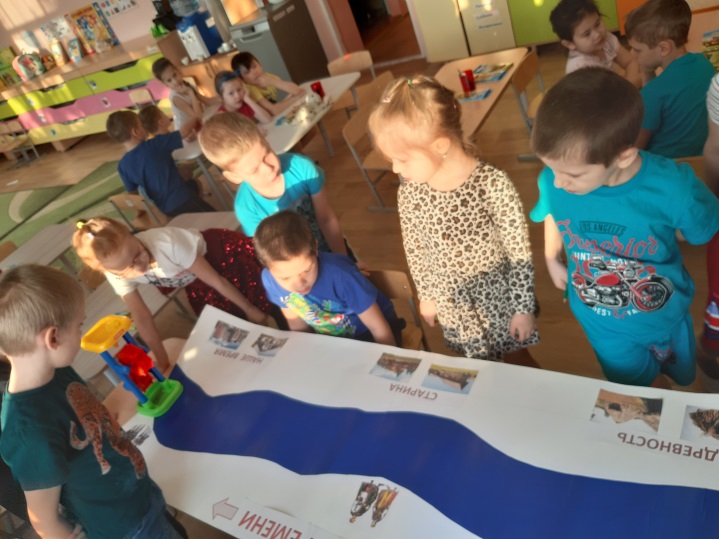 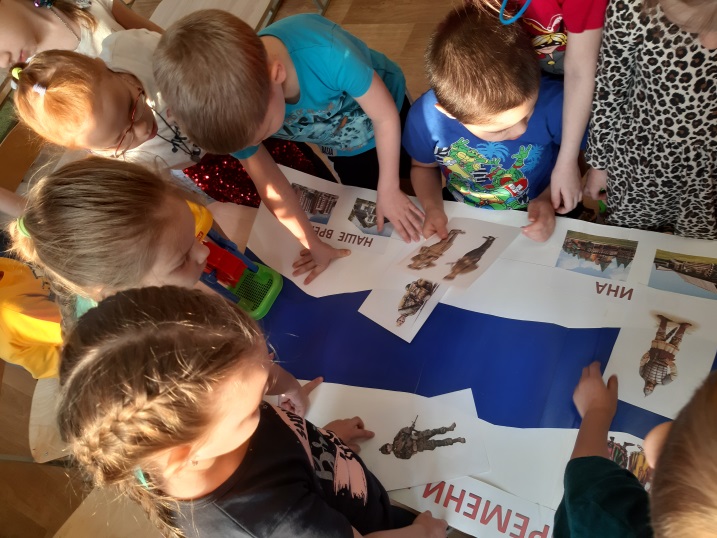 